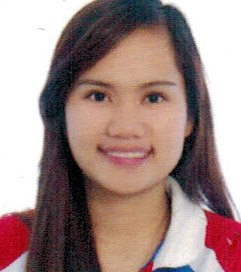                      GAZELLEGAZELLE.335449@2freemail.com  PERSONAL INFORMATIONSBirthdate		:	February 13, 1991Birth Place		:	Isulan, Sultan KudaratCivil Status		:	Single         Religion		:	Roman CatholicNationality		:	FilipinoSUMMARY OF QUALIFICATIONSHardworking and ready for new learning and a good team motivator with a good time management.WORKING EXPERIENCESTaguig City Government					January 2016-present Public Information Office					(Administrative Assistant)ADMINISTRATIVE:• 	Makes a requisition of Office Supplies• 	File and update co-worker’s Personal data sheet•           Organize seminar and event• 	Office Secretary								FONE STYLE ACCESSORIES				July 2011-January 2016								(Mobile Phone Retail)								Office Staff, Monitoring Dept., Bank Sales Transactions. INVENTORY COUNTING & ACCOUNTS:•	Quarterly visits all company’s branches for inventory counting and actual supervision of their day to day transactions.•	Collect and sort data for the sales/stocks inventory report.•	Identify the IMEI or barcode and summarize a report for the list of missing items/variance.•	E-mail a variance report to the corresponding branch and wait for a reply until all missing items were found and noted/confirmed as sold and pulled out by other branch.•	Makes an end report for all confirmed missing/variance of each branch which includes the total amount of items and lists of personnel responsible for the payment of the lost.•	Record and release cheque payments.•	Check cash deposited and bank slips.•	Verifying credit notice from bank.SALES MONITORING:•	Check e-mailed Daily Sales Report (DSR).•	Record and file invoices.•	Compute sales invoice against DSR and POS (iVend Retail).•	Make weekly and monthly sales/stocks inventory report for the suppliers like SAMSUNG, LENOVO, SONY, OPPO and more.•	History checking of IMEI or barcode of units and accessories as per request of the customer for warranty purposes.•	Record and file customer’s data for extended warranty (AIG).ADMINISTRATIVE:•	Manage files, record systems, office supplies and inventory.•	Receive calls and answer queries from customers and other concerned people or company.•	Distribute mail and fax to respective recipients.•	Send memo to branches that do not follow standard operating procedures.•	Supervision of subordinates in absence of the department head.•	Delegate, provide assistance and resolve complaints.•	Train new hires with preliminary work information.•	Organize staff meetings and executive calendars.•	Monthly meeting/report or as needed with the General Manger together with branch OIC’s and office department heads.•	Entitled to share new ideas/strategies to increase sales and better management.OPERATIONAL:•	Goods Issue IMEI or barcode of items that are no longer available or confirmed missing items using SAPEDUCATION	TAGUIG CITY UNIVERSITY Bachelor of Science in Office Administration					2008-2011WESTERN BICUTAN NATIONAL HIGH SCHOOL			              2003-2007KALAWAG CENTRAL ELEMENTARY SCHOOL				1996-2002SEMINAR AND AWARD:		SMART  COMMUNICATION				Writing RESUME and Interview Tips (August 2010)DEAN’S LISTER					2ND YEAR 2ND SEMESTER (July 21, 2008)I HEREBY CERTIFY that the aforementioned information is true and correct to the best of my knowledge and belief.                                                                                                     _____________________________